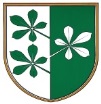 OBČINA KIDRIČEVOOdbor za gospodarjenje s premoženjemKopališka ul. 142325 KidričevoŠtev. 410-78/2018						Dne   17.4.2019  								 Na podlagi 22. člena Statuta Občine Kidričevo Uradno glasilo slovenskih občin, št. 62/16 in 16/18) in 59. člena Poslovnika občinskega sveta Občine Kidričevo (Uradno glasilo slovenskih občin, št. 36/17 in 16/18) odbor za gospodarjenje s premoženjem predlaga občinskemu svetu Občine Kidričevo, da sprejmeS  K  L  E  POdbor za gospodarjenje s premoženjem predlaga občinskemu svetu Občine Kidričevo, da se odpiše dolg iz naslova neplačanih najemnin za stanovanja, katerih ni bilo mogoče izterjati.  Zaradi varstva osebnih podatkov se osebni podatki fizičnih oseb na katere se nanaša ta predlog sklepa ne razkriva. Občinski svetniki Občine Kidričevo si lahko pridobijo dodatne informacije pred sejo občinskega sveta pri občinski upravi. 								Marjan Petek;								predsednik								odbora za gospodarjenje s								premoženjem